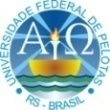 Ministério da EducaçãoUniversidade Federal de PelotasPró-Reitoria de Assuntos Estudantis    A PRAE está divulgando a lista de alunos que foram selecionados para esta turma do MINICURSO DE BONECA DE PANO.       Caso o aluno tenha sido selecionado e não possa participar, solicitamos que entre em contato pelo email: nupadi.prae@gmail.com TURMA UM DIA 06/09/2019 LOCAL: Sala 211, Almirante Barroso, 1202.HORÁRIO: Das 14h às 17h   Material que deve trazer :Tesoura; Lápis;Alfinetes;Agulha de costura;Enchimento de fibra (serve fibra de travesseiro ou almofadas velhos); Linhas na cor do tecido ou branco; 30 cm de tecido de algodão (cor para pele da boneca);30 cm de tecido ou pedaços de retalhos de algodão (para roupinha);Lã para o cabelo.Cordialmente: Pró-Reitoria de Assuntos EstudantisMICHELE BRUM15201948RONILDA BECKER DALLMANN19104104BRUNA CRISTINA GENTIL DOS SANTOS 17102312RITA RICKES181036932200ZARLETE BEATRIZ MACHADO WÜRDIG16100304BRUNA GABRIELA FALCAO17103769NÍCOLAS CARDOZO BIN15201915CILENE ESPINDOLA FREIRE19102470LISLAINE OLIVEIRA13201001MARILISE